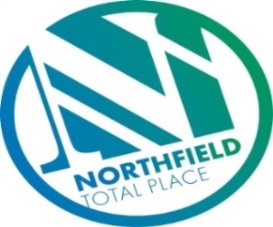 Northfield Total PlaceLocality Partnership Board MeetingNorthfield AcademyWednesday 9.15am – 11.15am 13th March 2019AGENDAYour DataAberdeen City Council holds your contact details for the purposes of two way communication. We do not share your details with a third party. If you do not wish us to hold your details, please let us know and I will delete your details. Bear in mind however that you will not receive future communications relating to these meetings. Your details will be held for as long as you attend the meetings and up to 6 months after.9:15am - Welcome/introductions9:20am - Apologies 9:25am - Minutes of meeting on 16th January 20199.30am - Locality Plan Tracker review – progressByron Square – Painting Programme9.50am – Middlefield Triangle Redevelopment and Haudagain – (Housing) 10.00am – Police Scotland Update (Inspector Main)10.20am - Tests of Change (GLC) Good Life Choices (AD)Gaming (HG)Unpaid work team (FG)Circles of Community (FG)10:35am – Food and Fun – Evaluation/update (MS)10:45am – Refreshed LOIP Update (MS)11am – Northfield Partnership Forum (FG)Links to Locality BoardInspection11.10am – AOCBParticipatory Budgeting (FG)Health and Social Care Partnership Areas (MS)ACC – Recent budget decisions and impact on communities (ACVO)11:15am - Date of next meeting and close